Namaste,
This is my first time in Rajasthan and I can’t wait to explore the cityscapes, food and history alongside you. What’s happening?This is the tentative schedule we have planned Home sweet home:Over our four days, we will be visiting three different cities. Our first stop is in Jaipur and we will be staying in the posh residential area of the city, from where all the famous sites are just a stones throw away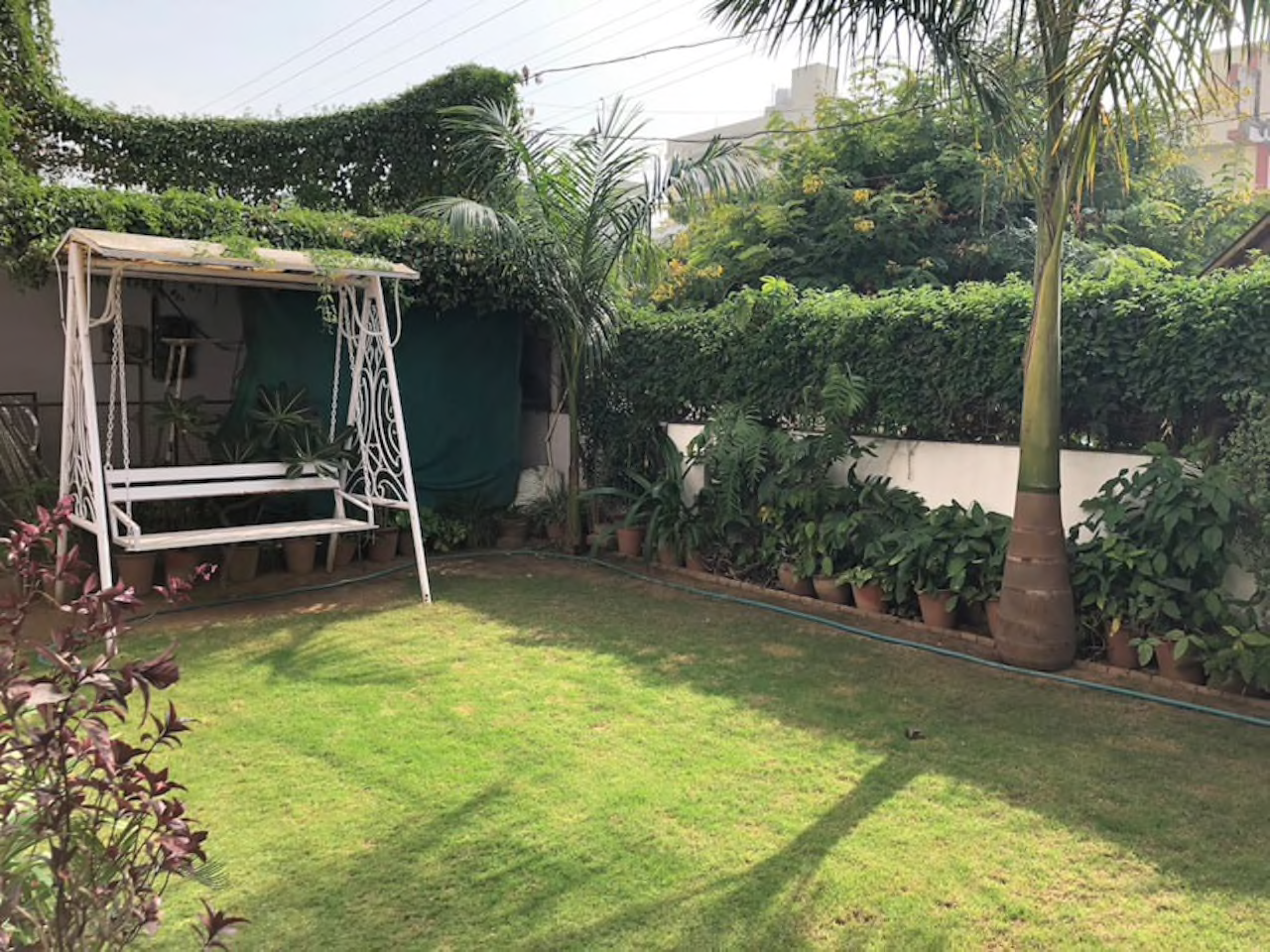 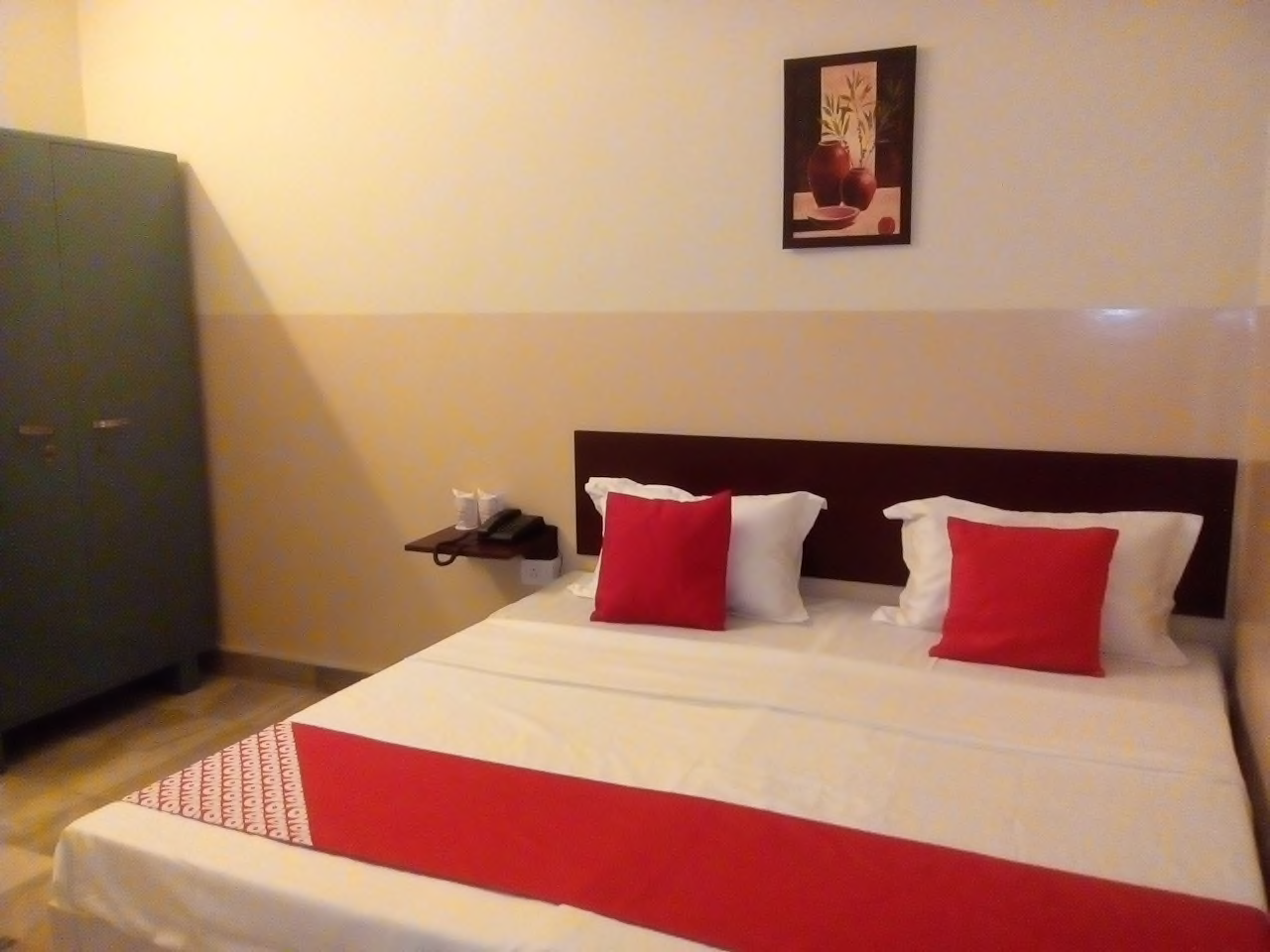 We stay in this simple and beautiful home for two nights, exploring Amber palace, the famous Jantar mantar and of course shopping in Jaipur 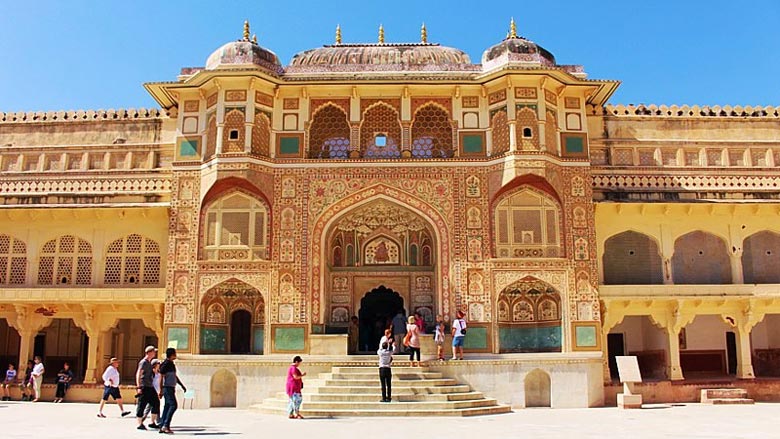 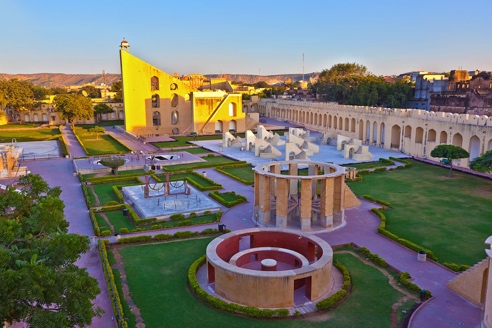 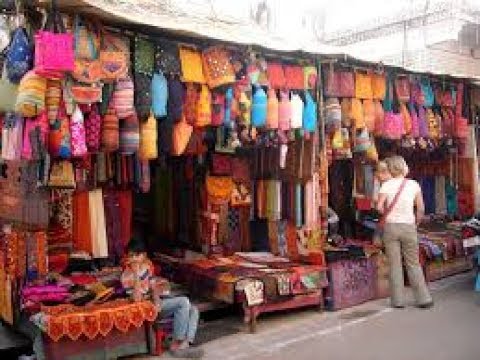 From here, we will take a taxi and drive down to Pushkar – Stop along the way in Ajmer – really famous for its sufi temple and whilring dervishes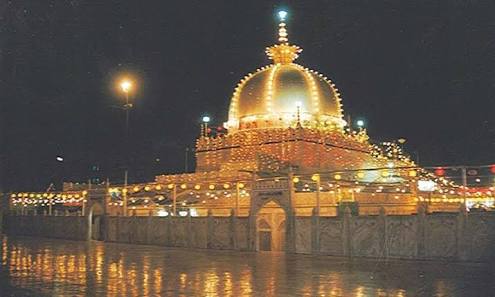 The driver will drop us off in the dusty and yet culturally rich town of Pushkar – home to the largest camel fair in the world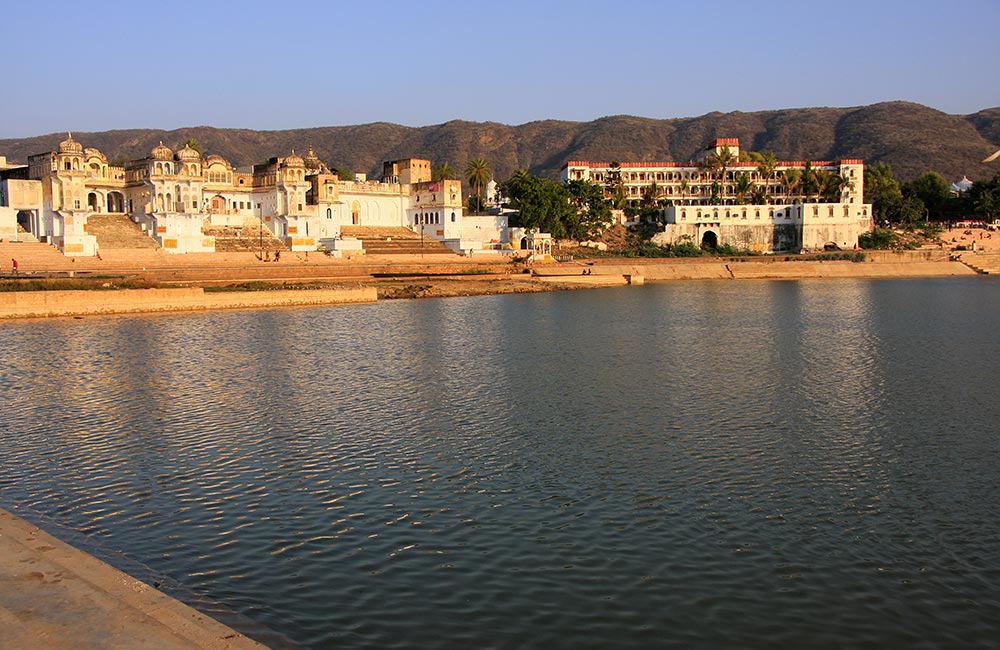 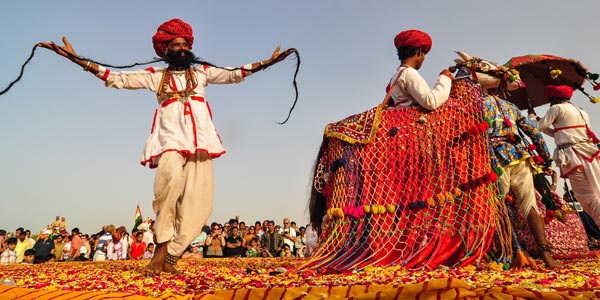 We spend the night in an outdoor adventure ranch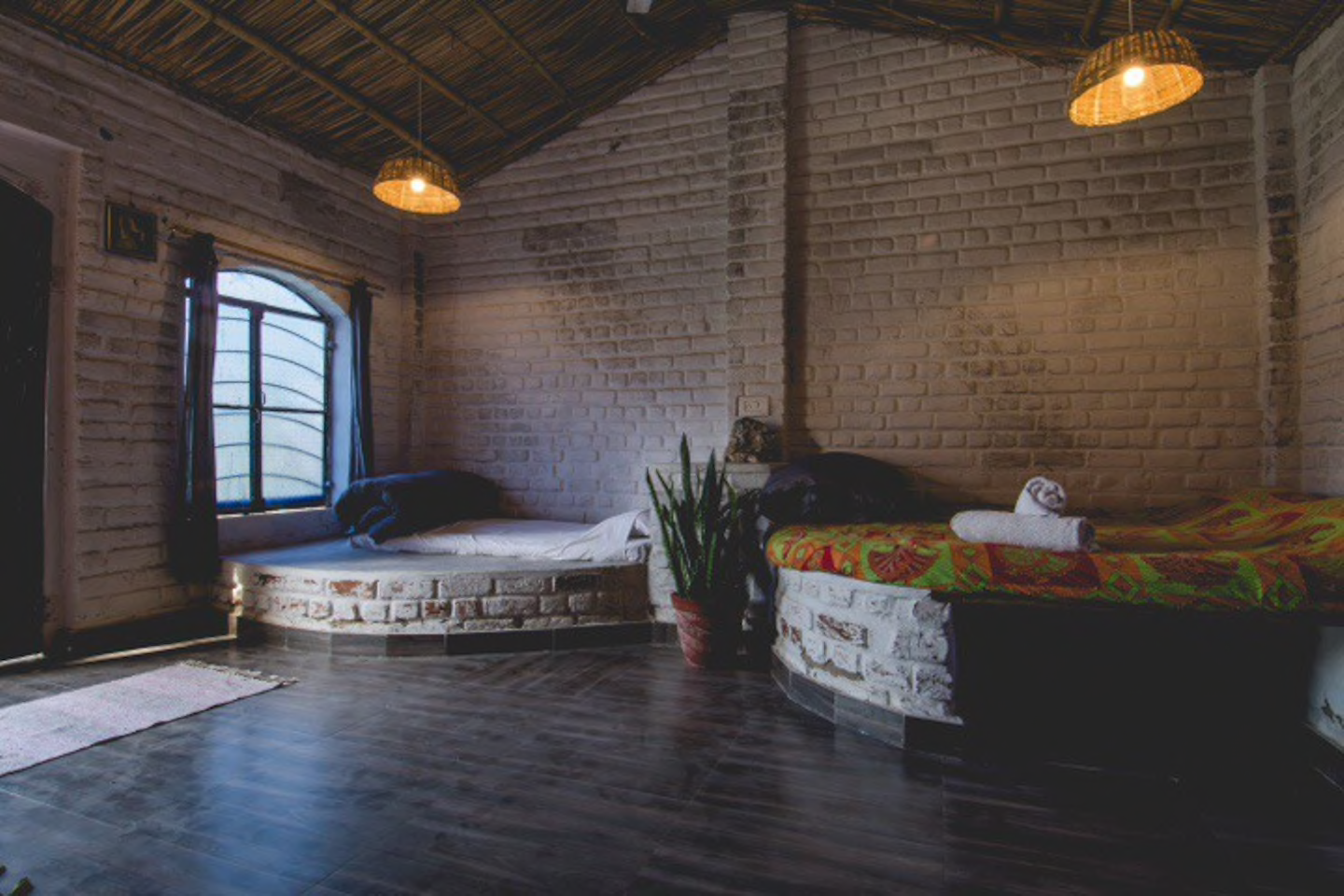 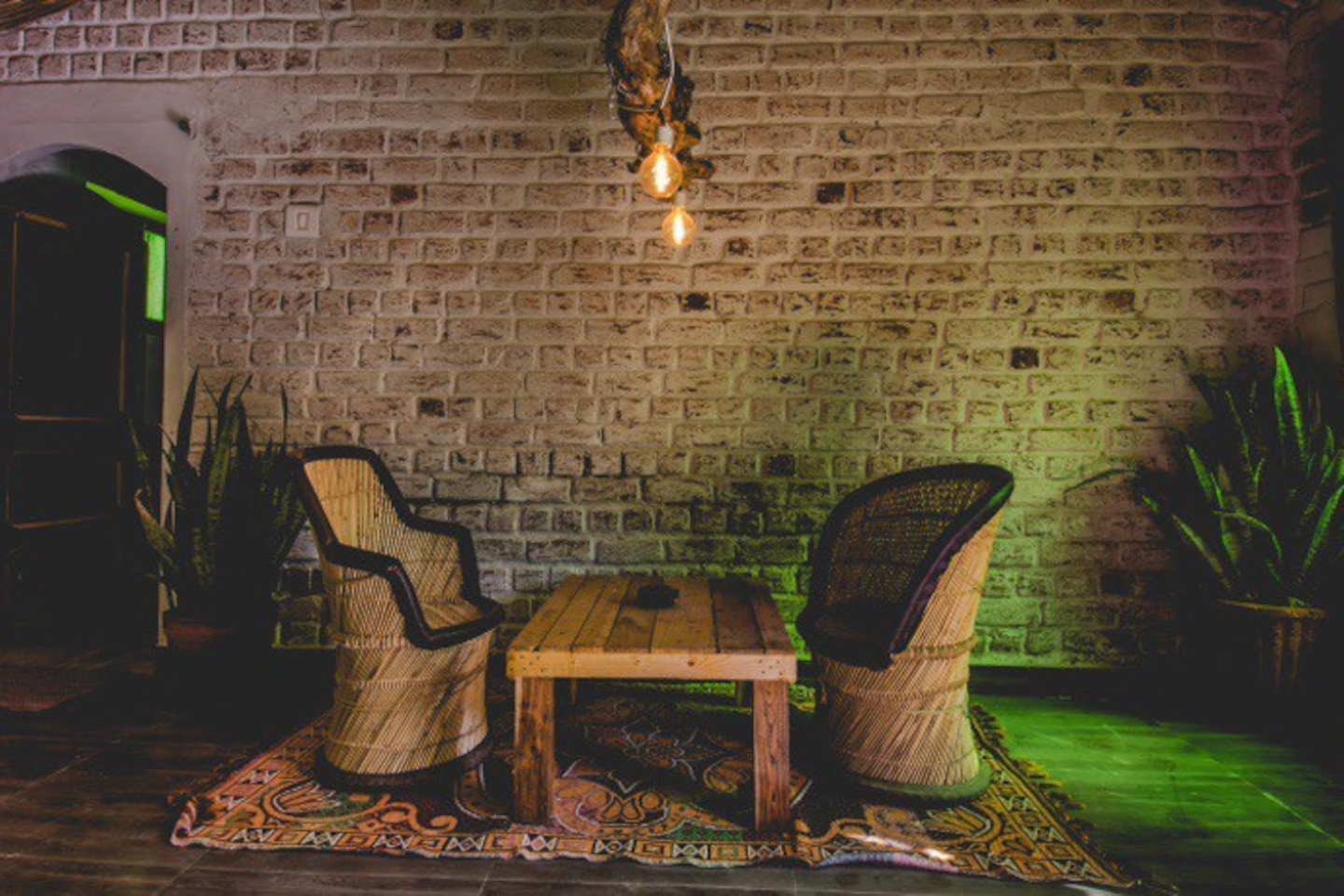 On our last day we explore pushkar fair with it’s world’s longest moustache + camel decorating competition and make our way back home <3 Things to bring:Yoga MatClothes (yoga and things you can wear out)ShoesSunglassesScarfToiletriesMoney for shoppingCamera to take lots of pictuesA sense of adventureTo get to Jaipur and back we recommend:
a. To get to Jaipur SG 321 that departs Chennai at 4:35 am and reaches Jaipur at 6:50 am b. To return please take flight SG 2769 Departing from Ajmer airport on the 10th at 4:40 pm Please check all the options on www.makemytrip.com or http://www.cleartrip.com/ I am looking forward to practicing with you!! Rohini Manohar,	Yogini, Chennai Yoga Studio 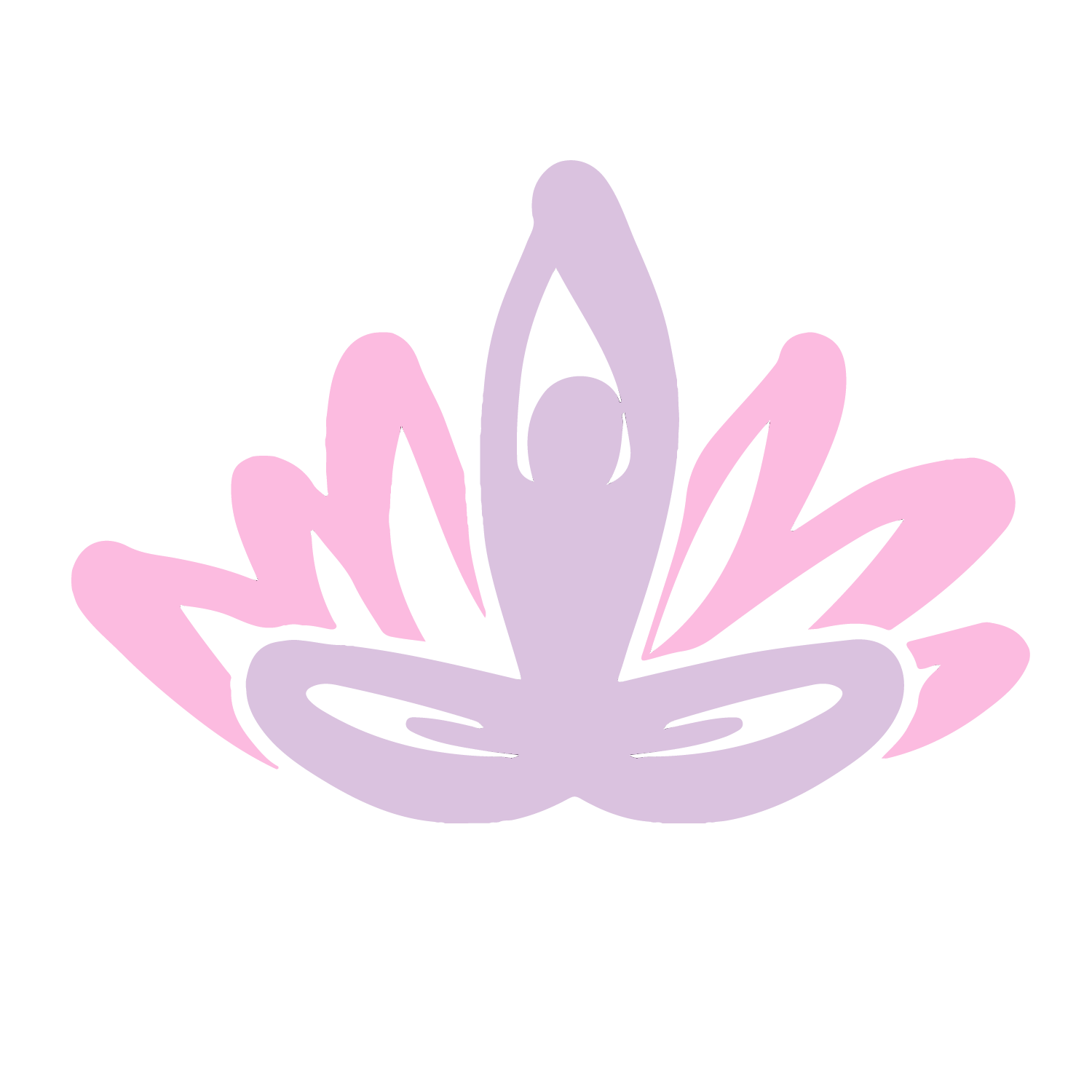 Time Thu 7Fri 8Sat 9 Sun 10 7:30 AMArrive, rest and relaxMeditationMeditationMeditation8:00 AMArrive, rest and relaxYoga till 9:30Yoga till 9:30Yoga till 9:309:00 AMArrive, rest and relaxYoga till 9:30Yoga till 9:30Yoga till 9:3010:00 AMArrive, rest and relaxBreakfastBreakfastBreakfast11:00 AMArrive, rest and relaxWorkshop: Patanjali’s secret of YogaShop at Jaipurs Bazaar Explore Pushkar Fair 12:00 PMArrive, rest and relaxWorkshop: Patanjali’s secret of YogaShop at Jaipurs Bazaar 1:00 PMLunchLunchLunch2:00 PMRestRestRest3:00 PMIce breakers and IntroDiscover Jaipur's palaces Drive and Reach Pushkar 4:00 PMJantar MantarDiscover Jaipur's palaces Drive and Reach Pushkar Leave to Ajmer Airport5:00 PMJantar MantarDiscover Jaipur's palaces Drive and Reach Pushkar Leave to Ajmer Airport6:00 PMYin YogaYin YogaYin YogaLeave to Ajmer Airport7:00 PMDinnerDinnerDinnerLeave to Ajmer Airport8:00 PMYoga Nidra/ meditationYoga Nidra/ meditationYoga Nidra/ meditationLeave to Ajmer Airport9:00 PMJournal writing/ reflection and lights offMovie NightMoonlight strollLeave to Ajmer Airport